Name______________________________Period_____Date________Chapter 22-Origin of Modern AstronomyGuided Notes22.1-Early AstronomyAncient Greeks____________________ science that studies the universe.  It deals with the _________________________________________________________________The Greeks used _________________________________ to explain natural phenomenaThe Greeks also used some __________________________________The Greeks used objects called_______________________ to track the position of the __________________________(384-322 BC) concluded that earth was __________________ because it always casts a _______________________________ on the earthNot widely accepted until much later___________________________(276-194 BC) was the first person to successfully attempt to establish the ______________________________He observed the _____________________________________ in 2 Egyptian cities North and South of one another.Using the angles calculated, he proposed the earth’s circumference was _______________________, close to modern estimates of _______________________ Models of the Solar System__________________________The __________________________________________ of the time (Mercury, Venus, Mars, Jupiter) orbited_________________________Earth was a _________________________________ of the solar system and universe_______________________________________First proposed by ____________________________ (312-230 BC)____________________________________________________This model not excepted until ________________ years later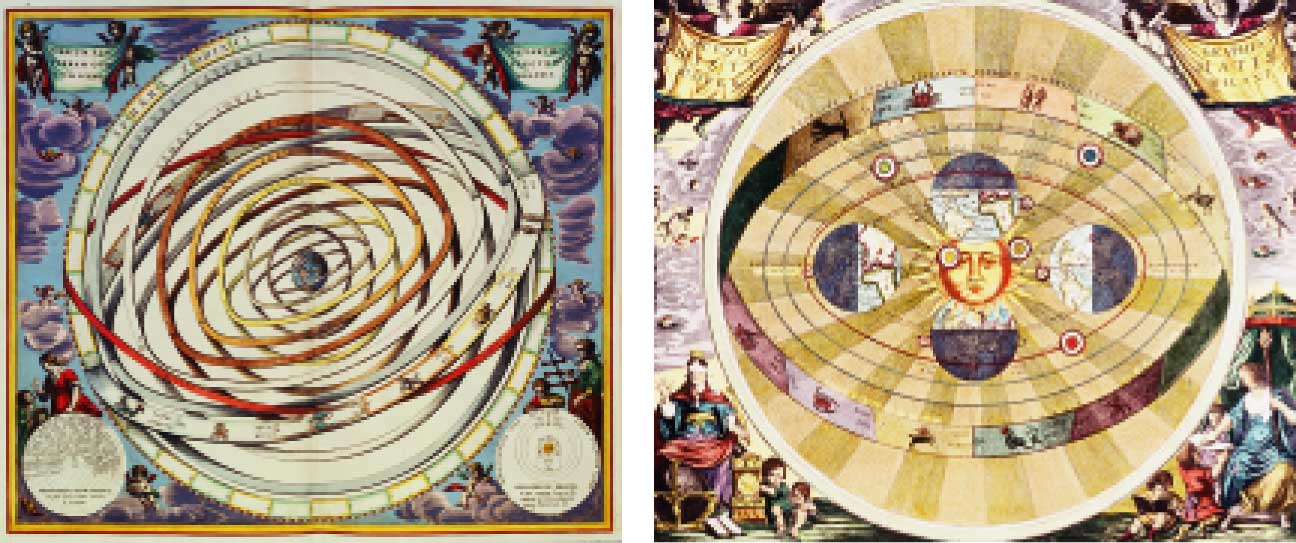 ___________________________Much of the knowledge of Greek Astronomy comes from Ptolemy.He created a model of the universe that was called the Ptolematic System that accounted for the ____________________________________Though universe as ________________________________He saw the planets move _____________________ across the sky against a ____________ background.  Sometimes, the planets would _________________ ___________________ for a time called a _______________________________ and then resume eastward motionModern AstronomyNow scientists began to discover the universe is governed by ____________________________________Major scientists-__________________________________________________________ ______________________________________________________________________________________________ (1473-1543)Concluded earth is a planet that__________________________________Proposed solar system with the _________________________________Used _________________________________________ ______________________ (1546-1601)Designed and built __________________________________________________ of heavenly bodiesHad fairly precise observations of _____________________________________________________ (1571-1630)Worked as Brahe’s assistantDiscovered ______________ laws of ____________________Orbits of the planets around the sun are____________________________Planets revolve around the sun at _______________________________There is a ___________________________ relationship between a planet’s _________________________ and its _______________________________Described orbital periods with reference to the ________________Planet’s distance to the sun is measured in ______________________________The AU is the _____________________________________________________.  It is about _________________________________If Earth equals________period, Mars equals ______________ periods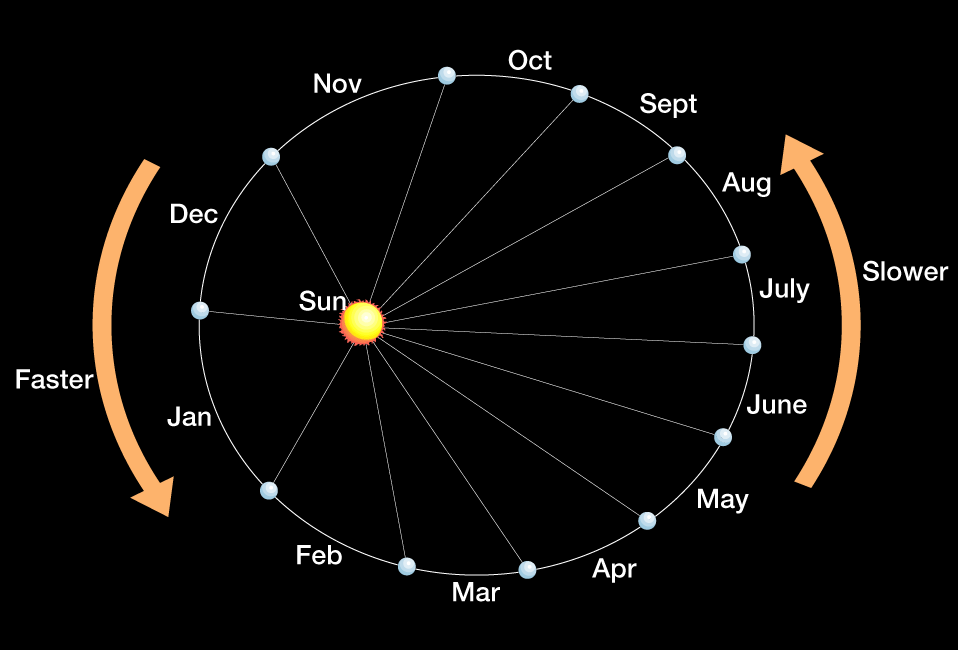 ______________________(1564-1642)Most important contributions were his descriptions of the ___________________ _____________________________________________He developed his own telescope and made __________ important discoveries:______________________________________________Proved solar system was _______________________Planets are __________________________, not just points of lightShowed other planets must be ____________________________has ________________ just like the _________It must orbit the ________________________The moon’s surface is ________________________________The sun has __________________________________________________________________(1624-1727)Theorized the idea of _______________________First to formulate and test the law of ___________________________________Gravitational force ____________________________________The ____________________________ of an object, the ___________________its gravitational force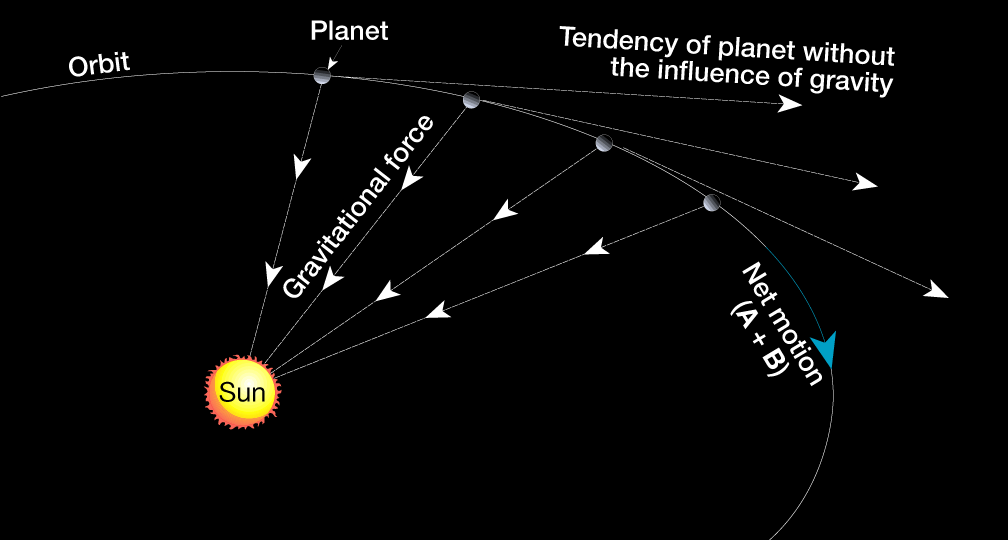 22.2-The Earth-Moon-Sun SystemMotions of the EarthThere are two main motions of Earth. They are ________________________________ ____________________________. ______________________________is a third and ______________________________________________________.Rotation: the ________________________________________________________Two measurements for rotation___________________________________ is the time interval from one ________________ to the __________________, about _________ hours__________________________________ is the time it takes for earth to make __________________________________________ (360 degrees) with respect to a _________________ than the _________-23 hours, 56 minutes, 4 seconds Revolution is the _______________ of a body, like earth, along a _________________ ______________ some _________________________________, in space.Earth revolves around the sun at an average speed of _____________________ ______________. It’s average distance to the sun is _______________________________________ is the time in _________________ when the Earth is ____________________ to the sun_________________ is the time in ____________ when Earth is the _____________________from the sun Earth’s Axis and SeasonsThe imaginary plane that _________________ Earth’s orbit with the _________________________ is called the __________________________________This plane is at approximately _____________________Because the inclination of Earth’s axis to the plane of the ecliptic (23.5°), Earth has its _________________________________________________________________________day of year, ________________________ than any other day, Occurs _______________, Official start of ____________________________________________________________________ day of year, ______________ sunlight than any other day, Occurs _______________________, Official start of ________________ ______________________________Occurs in between _______________________________________________________________ amount of sunlight as darkness_________________________Occurs in between ___________________________________________________amount of sunlight as darkness 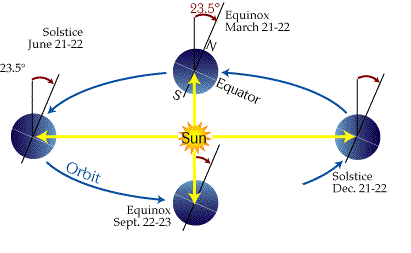 Earth-Moon SystemEarth has _________________________________________Moon orbits the earth in about _______________________Moon orbits earth in _______________________________About _____________________________________At a point called __________________, the moon is _________________ to EarthAt a point called __________________, the moon is ________________ from Earth Phases of the MoonThe phases of the moon are the progression of changes in the ____________________ ____________________________ during the monthLunar phases are a result of the _____________________________________________ ____________________________________________________________ the moon is ___________________________________________, but because of location of the ___________________, it does ______ always look half lit. When the moon is between the ___________________, none of the bright sides face earth so you get a _______________________The _______________ month is based on the cycle of the _______________________. It lasts ______________________________The _________________month is the ______________________ of the moon’s revolution around earth. It lasts _____________________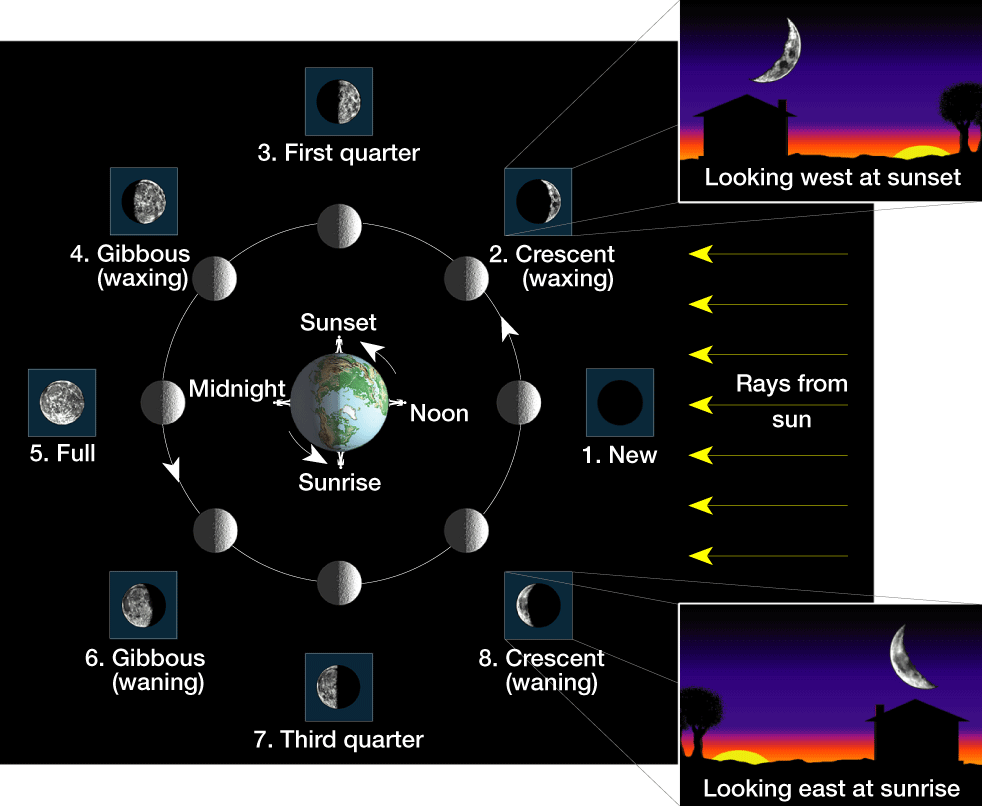 The Major difference between the synodic and sidereal cycles is due to the __________ __________________________________________________________Eclipses__________________________ occur when the _________ moves in a __________ directly between __________________________, casting a shadow on _______________________eclipses occur with the _______________________________________During a new-moon or full-moon phase, the ______________________ must cross the ____________________________________________ for an eclipse to take place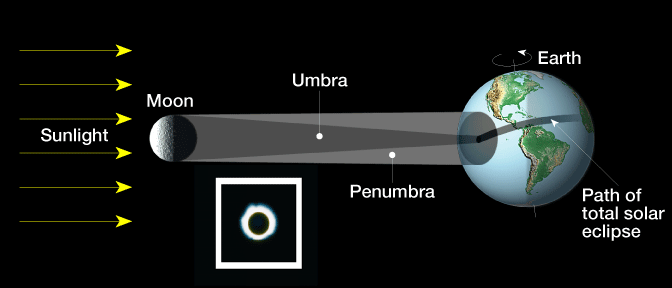 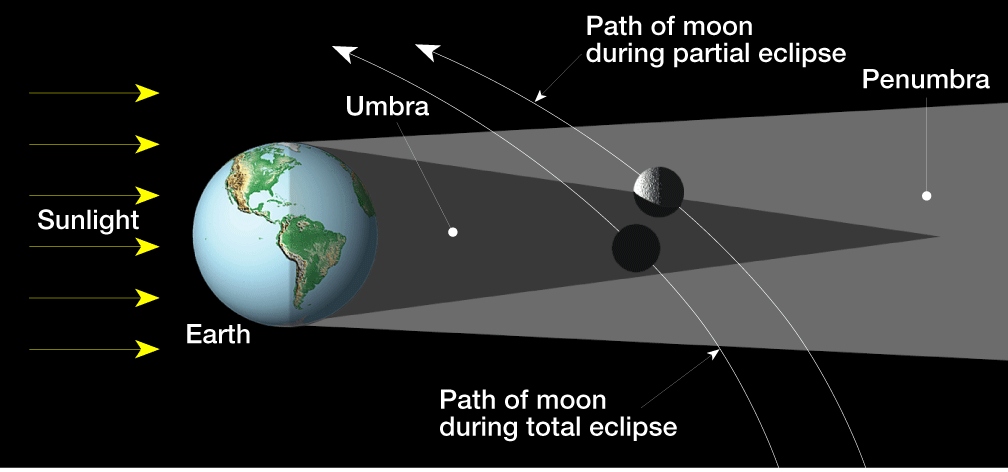 22.3-Earth’s MoonThe Lunar SurfaceCratersA _______________is the ______________________at the ________________ (top) of a volcano or a depression is a __________________________________Most craters on the moon were produced by _____________________________ __________________________________ are any of a system of _________________________________, sometimes associated with craters on the moon HighlandsMost of the lunar surface, is made up of densely __________________________ _________________________________________________________________Maria_______________________________________, originated when ____________ punctured the lunar surface, letting ____________________________Lava filled the ________________ and ___________ to solid ___________ rock.A _____________ is a ________________________ associated with lunar maria. It looks similar to a _______________________RegolitihThe lunar __________________is a ____________________________ on the __________________of the moon, consisting of _____________compacted, fragmented material believed to have been formed by repeated impact of _____________________The Moon’s AgeScientists have concluded that the moon evolved in _________________ phases, the _______________________________________________________________________During it’s early history, the moon was _____________________________________as it swept up debrisThese attacks combined with ______________________________________, generated enough ___________________________________________________________and possibly the interior.Remnants of the __________crust occupy densely ______________________________The highlands have been estimated at _____________________________________ Steps of The formation of the moonEarth collided with a _________________________________Happened when ________________________________; a ___________-sized body _________ earth and a large part of earth’s _______________ was blasted into_____________________________________________________The debris began to ______________ together to form the moon. Debris consisted of _____________________._________________________________________After the moon ____________________, starting ______________________ due to Earth’s _________________________________Topographic features of the Moon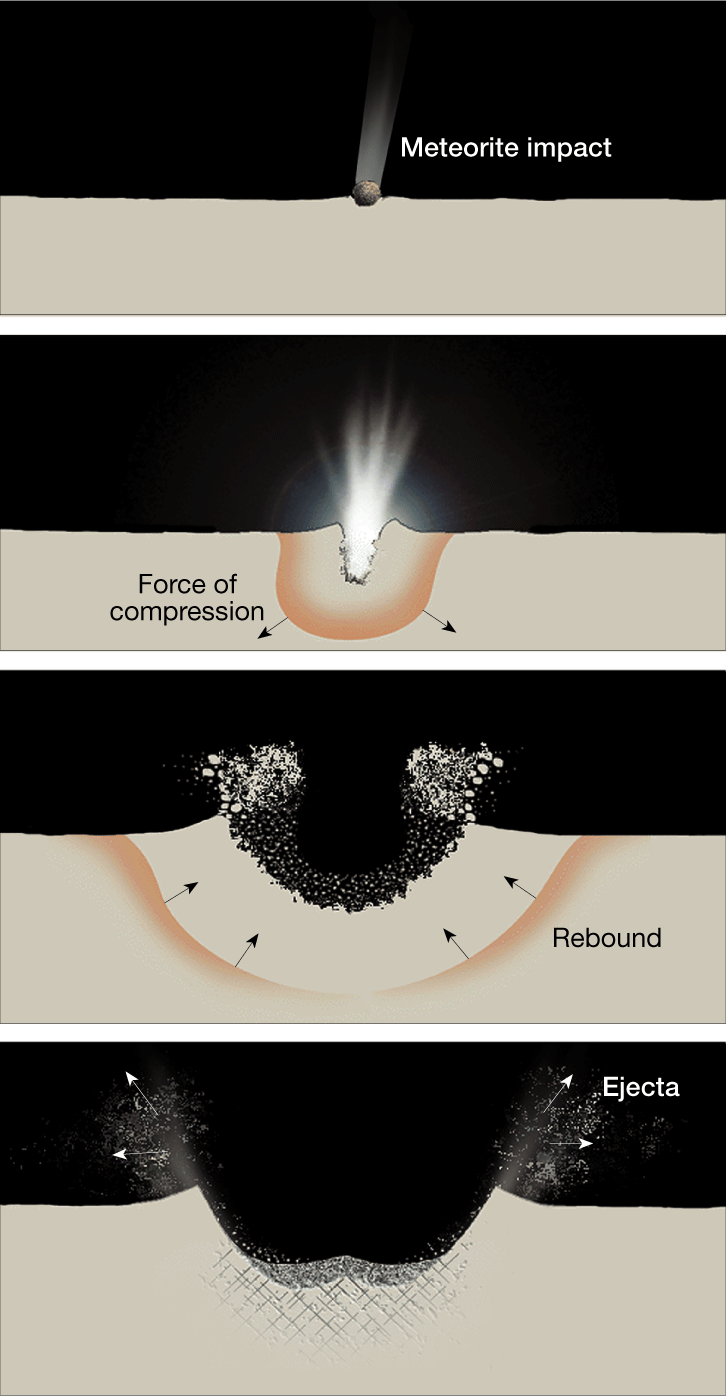 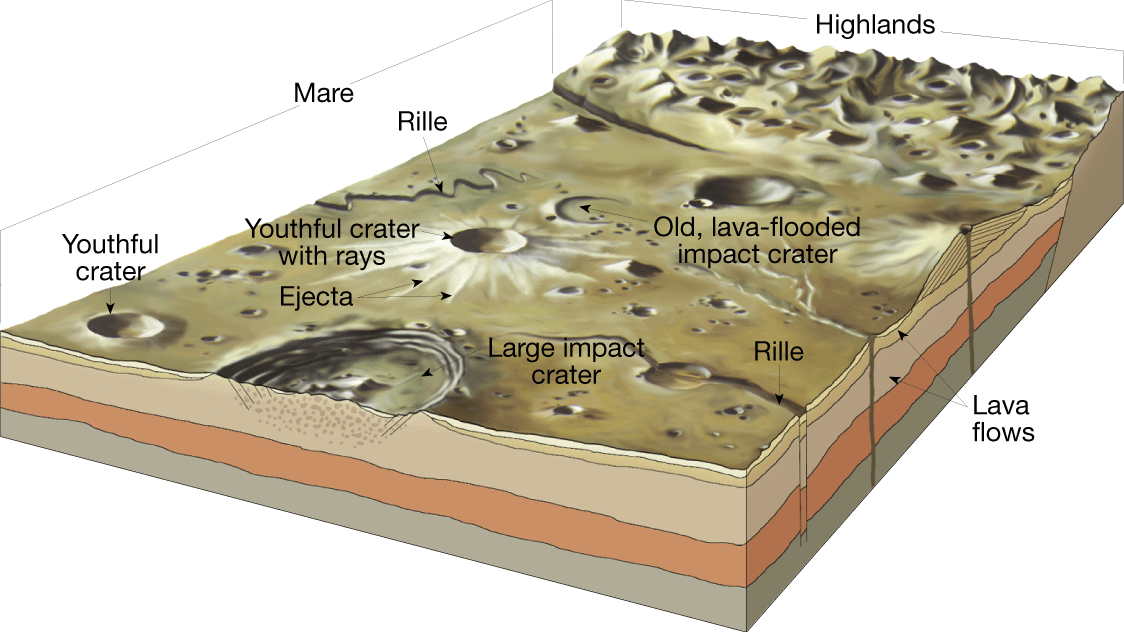 Formation of a Crater:Surface of the Moon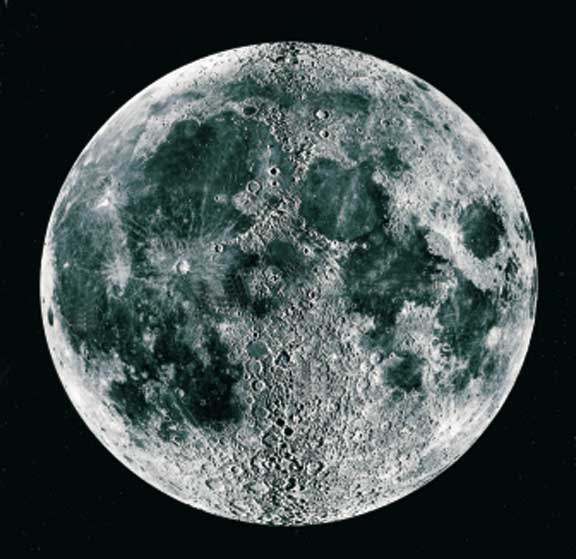 